作業に関連する事故/怪我 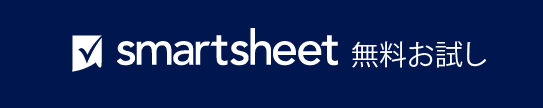 報告フォーム個人情報怪我/事故情報怪我/事故の治療署名指示クレーム番号このフォームは、従業員の事故または負傷の後、できるだけ早く記入する必要があります。従業員ができない場合、監督者はこのフォームに記入し、人事オフィスに提出するものとします。従業員氏名従業員氏名従業員氏名従業員氏名社会保障番号社会保障番号従業員 ID従業員 ID今日の日付役職役職役職役職役職役職雇用開始日雇用開始日支払単価自宅住所自宅住所自宅住所自宅住所自宅住所自宅住所自宅電話自宅電話勤務先電話番号監督者氏名監督者氏名監督者氏名監督者氏名監督者氏名監督者のメール アドレス監督者のメール アドレス監督者のメール アドレス電話番号従業員のステータス従業員のステータス従業員のステータス従業員のステータス従業員のステータス時間/日時間/日日/週日/週フルタイムパートタイムパートタイム怪我の場所怪我の日付怪我の時刻怪我によって仕事の時間が失われましたか？日付、時間を入力する従業員は仕事に戻りましたか？従業員は仕事に戻りましたか？目撃者 事故/負傷の目撃者の名前を提供目撃者 事故/負傷の目撃者の名前を提供目撃者 事故/負傷の目撃者の名前を提供怪我の説明 体のどの部位が影響を受けましたか？怪我の種類は何ですか？怪我の説明 体のどの部位が影響を受けましたか？怪我の種類は何ですか？怪我の説明 体のどの部位が影響を受けましたか？怪我の種類は何ですか？インシデントの説明 従業員はインシデント発生時に何をしていましたか？怪我はどのように発生しましたか？インシデントの説明 従業員はインシデント発生時に何をしていましたか？怪我はどのように発生しましたか？インシデントの説明 従業員はインシデント発生時に何をしていましたか？怪我はどのように発生しましたか？応急処置 怪我/事故の現場で行われた応急処置について説明します。応急処置 怪我/事故の現場で行われた応急処置について説明します。応急処置 怪我/事故の現場で行われた応急処置について説明します。応急処置 怪我/事故の現場で行われた応急処置について説明します。応急処置 怪我/事故の現場で行われた応急処置について説明します。応急処置 怪我/事故の現場で行われた応急処置について説明します。応急処置 怪我/事故の現場で行われた応急処置について説明します。応急処置 怪我/事故の現場で行われた応急処置について説明します。応急処置 怪我/事故の現場で行われた応急処置について説明します。負傷した当事者は救急室で治療を受けましたか？負傷した当事者は救急室で治療を受けましたか？負傷した当事者は救急室で治療を受けましたか？負傷した当事者は救急室で治療を受けましたか？負傷した当事者は救急車で運ばれましたか？負傷した当事者は救急車で運ばれましたか？負傷した当事者は救急車で運ばれましたか？負傷した当事者は救急車で運ばれましたか？負傷した当事者は救急車で運ばれましたか？はいいいえはいいいえ治療する医師の名前治療する医師の名前治療する医師の名前治療する医師の名前医療提供者の名前を挙げる医療提供者の名前を挙げる医療提供者の名前を挙げる医療提供者の名前を挙げる医療提供者の名前を挙げる住所住所住所住所住所住所住所電話番号電話番号受けた治療受けた治療受けた治療受けた治療受けた治療受けた治療受けた治療受けた治療受けた治療名前署名日付従業員- または - 監督者– 免責条項 –Smartsheet がこの Web サイトに掲載している記事、テンプレート、または情報などは、あくまで参考としてご利用ください。Smartsheet は、情報の最新性および正確性の確保に努めますが、本 Web サイトまたは本 Web サイトに含まれる情報、記事、テンプレート、あるいは関連グラフィックに関する完全性、正確性、信頼性、適合性、または利用可能性について、明示または黙示のいかなる表明または保証も行いません。かかる情報に依拠して生じたいかなる結果についても Smartsheet は一切責任を負いませんので、各自の責任と判断のもとにご利用ください。